Initiativ i Kommunstyrelsen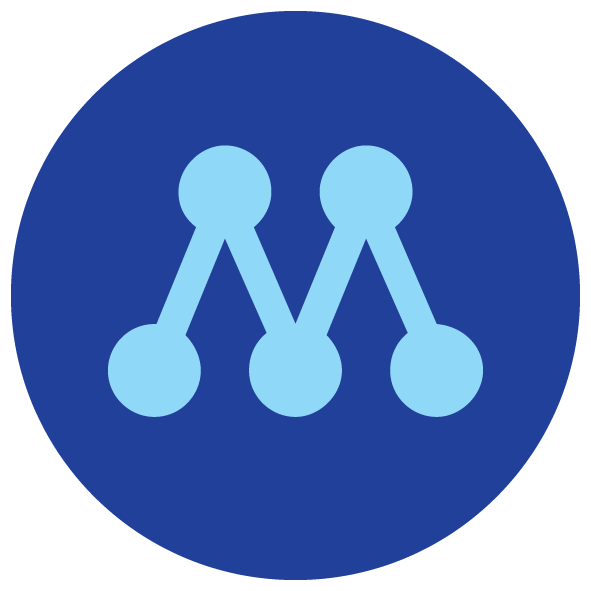 Borås den 31 mars 2023Möjliggör folktandvård i SandaredDen 8 mars var politiker och tjänstemän inbjudna att delta på Sandaredsbygdens ortsråd. På mötet ställdes frågan ifall folktandvården i Sandared skulle vara kvar. Byggnaden som tandläkarmottagningen huserat i har drabbats av mögelproblem och är i så dåligt skick att lokalerna inte längre kan användas. Borås Stad är fastighetsägare och Lokalförsörjningsnämnden har skickat en begäran om att få riva byggnaden.För tandvård ansvarar Västra Götalandsregionen och i Borås Tidning (31 mars) beskrivs att regionen söker alternativ så att folktandvården kan vara kvar i Sandared. Det är ca 3000 patienter som idag hänvisas till Borås, bl a skolelever.Vi anser att kommunen ska göra vad den kan för att underlätta vardagen för kommuninvånarna och därför ta initiativ till dialog om hur kommunen tillsammans med regionen kan möjliggöra att folktandvård åter igen kan erbjudas i Sandared.Kommunstyrelsen föreslås påbörja dialog med Västra Götalandsregionen om hur Borås Stad kan vara behjälpliga så att folktandvård kan erbjudas i Sandared. Moderaterna i KommunstyrelsenAnnette CarlsonMarie JöretegHasse IkävalkoElvira LöwenadlerBjörn-Ola Kronander